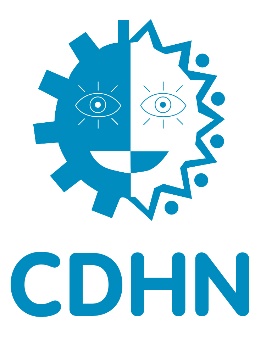 CDHN Voluntary Management Board – Monitoring FormPRIVATE AND CONFIDENTIALEqual Opportunity Monitoring Form    To ensure the effective implementation of the Equal Opportunities Policy all applicants are requested to complete the following questionnaire.  This questionnaire will be removed from your application form and will not form any part of the selection process.This questionnaire will not be seen by either the short listing or interview panels.Personal DetailsDate of birth: ________________________________				Gender:  		Male		Female 		Marital status:		Married 	Single		Divorced    	Separated  												 Other________________________________________________ (please specify)	Please state your nationality or citizenship (for example, British, Irish, Polish): _______________________________________________________________________________________	Ethnic origins		White					Indian				Pakistani		Bangladeshi				Chinese  			Black African		Black-Caribbean	    		Irish Traveller	Black-other		 ______________________________ (please specify)		Other			 _______________________________ (please specify)A person has a disability if he or she has "a physical or mental impairment which has a substantial and long-term adverse effect on his or her ability to carry out normal day-to-day activities” (Disability Discrimination Act 1995).Do you in accordance with the above have a disability?	Yes		No				If yes, please state nature of disability:  ________________________________________If no, have you ever had a disability?	Yes	 	No						Have you any caring responsibility?	Yes	  	No	Children     	 Relative(s)       	Other	  	None		Religious affiliation and/or community backgroundCDHN is required by The Fair Employment and Treatment (NI) Order 1998 to monitor the perceived religious affiliation and/or community background of its employees and applicants.  In accordance with the Monitoring Regulations 1999, we are asking you to indicate the community to which you belong by ticking the appropriate box below:I am a member of the Protestant community  						I am a member of the Roman Catholic community						I am a member of neither the Protestant nor the Roman Catholic community		Please email this form to marionohare@cdhn.org  